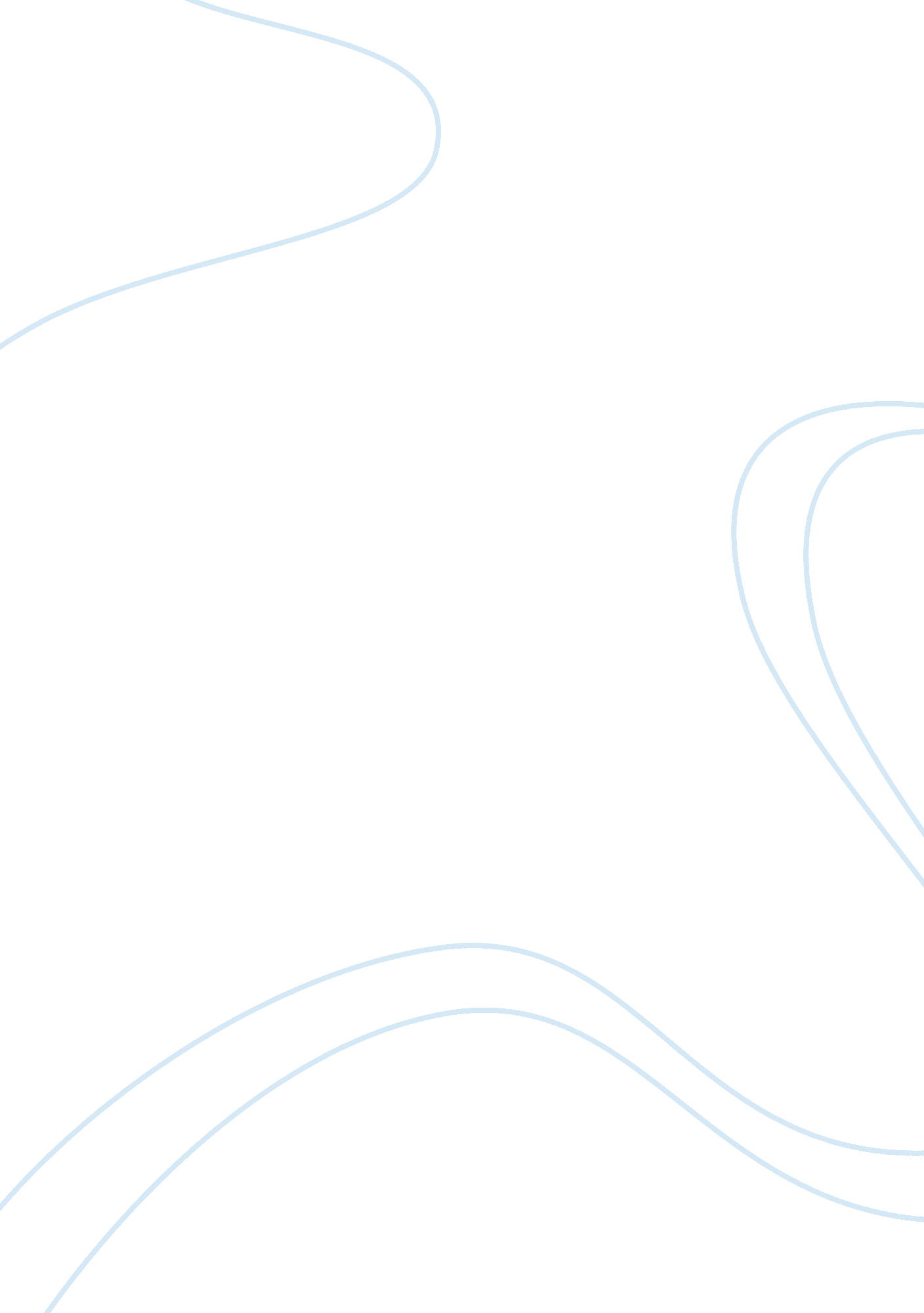 EducationEducation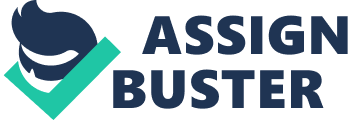 Writing Experience Reflection As a scholar of the contemporary world on temporal issues, I have done the writing I began to write during my elementary education and have developed strong interest on the same in other institution where I pursued bachelor of Education English literature. In my own thought writing involve creativity and critical thinking and analyzing issues in their immediate context. While participating in this art most of my target audience has recommended my documents as interesting, motivating and inspiring. Past record revealed that my documents as books and novels have been used in schools and colleges. They are mainly used to inspire young people to wake up to reality. In the past I have engaged in different writing such as journals, novel, essays and play (Chandler, 2011). I began by wring essays on issues surrounding education and family affairs then moved to plays and novels on love and romantic. Dwelling much on current social issues are my journal articles produces annually. 
I have written essays letters and poems frequently in the past and continue with them in the present. Of late I have focused most of my attention to poem and essays. Poems are dedicated to the students in the elementary college and the essays tackles issues surrounding education in the contemporary society. This has motivated to specialize in writing books and journal on education. Record keeping has been my concern right from the beginning. Since I began to write the essays I have all the record and the dates, in which they were published, the record has enabled to explore different areas that are not yet exploited (Rudgley, 2000). 
I do not like writing under deadlines but I set for myself the time frame to write and produce an article. Working under pressures leads to substandard articles which reflect poor approach. I enjoy most creativity in writing. I can create a fictions story to be a true story. Another issue interesting me writing is that writing is self initiative, no one compels but it is out of willing interest (Chandler, 2011). On the other hand what discourages me about writing is that it is time consuming and other scholar can use your document without permission. This behavior among scholar is rampant and destroys the good work that has been done. 
References 
Chandler, D. (2007). " Writing strategies and writers tools". English Today: the International Review of the English Language 9 (2): 32–8. 
Chandler, D. (2011). The Act of Writing: A Media Theory Approach. Aberystwyth: Prifysgol Cymru. 
Rudgley, R. (2000). The Lost Civilizations of the Stone Age. New York: Simon & Schuster. pp. 48–57. 
. 